El medio de verificación MV1 debe presentarse en la solicitud en físico y en formato digital conforme la siguiente tabla: Nota: 1. El nombre del medio de verificación debe ser el mismo en la solicitud en físico y en formato digital.2. Folios hace referencia al rango de páginas donde se ubica el medio de verificación de la solicitud en físico.SUPERINTENDENCIA NACIONAL DE EDUCACIÓN SUPERIOR UNIVERSITARIA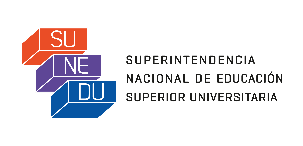 FORMATO DE LICENCIAMIENTO BB20NOMBRE DE LA UNIVERSIDADUNIVERSIDAD NACIONAL DE SAN CRISTÓBAL DE HUAMANGA.REPRESENTANTE LEGALDr. HOMERO ANGO AGUILAR.CONDICIÓN IIIInfraestructura y equipamiento adecuado al cumplimiento de sus funciones (aulas, bibliotecas, laboratorios, entre otros).COMPONENTEIII.4Seguridad de uso de laboratorios y talleres.INDICADOR 20La universidad cuenta con estándares de seguridad para el funcionamiento de los laboratorios, según corresponda.1. MEDIO DE VERIFICACIÓN (MV)MV1: Protocolo de seguridad indicando estándares de seguridad.2. CONSIDERACIONES PARA EL CUMPLIMIENTO DEL INDICADOR Los protocolos de seguridad para el funcionamiento de sus laboratorios deben estar aprobados por la autoridad competente o el representante legal de la universidad.CÓDIGO DEL MEDIO DE VERIFICACIÓNNOMBRE DEL MEDIO DE VERIFICACIÓN1UBICACIÓN EN LA SOLICITUD(indicar folios correspondientes)2MV1RESOLUCIÓN DE APROBACIÓN DE LOS PROTOCOLOS DE SEGURIDAD.   (VINCULO MV)PROTOCOLOS DE SEGURIDAD DE LOS LABORATORIOS. (VINCULO MV)3. OBSERVACIONES ADICIONALES DE LA UNIVERSIDADRespecto a los laboratorios comprendidos entre el LA03 y LA09, tienen un solo protocolo de seguridad, debido a que estos laboratorios tienen la misma línea de estudios y pertenecen a la Escuela Profesional de Farmacia y Bioquímica.